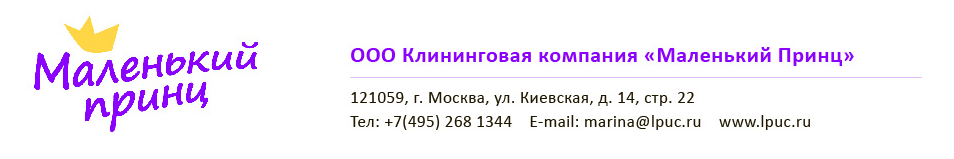 Полное наименование организацииОбщество с ограниченной ответственностью Клининговая компания «Маленький принц»Сокращенное название организацииООО «Маленький принц»Генеральный директорКрепакова Марина ЕвгеньевнаГлавный бухгалтер Крепакова Марина ЕвгеньевнаЮридический адрес121059, г. Москва, ул. Киевская, д. 14, стр. 22Почтовый адрес102059, г. Москва, ул. Киевская, д. 14, стр. 22Телефон+7 (495) 268-13-44e-mailmarina@lpuc.ruСайтlpuc.ruИНН7730179804КПП773001001ОГРН1157746707117ОКТМО45318000000ОКАТО45268554000ОКВЭД74.70ОКПО47307510Банковские реквизитыБанковские реквизитыРасчетный счет40702810638000047898Банкв ПАО «Сбербанк России», г. МоскваКорреспондентский счет30101810400000000225БИК044525225